Gebäude in der Stadt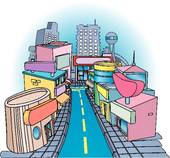 Wo kann man das machen?1. Schreib die Aktivitäten in die Lücken!Auf der Bank kann man _____________________________________________________.Im Museum kann man ______________________________________________________.Im Schwimmbad kann man  __________________________________________________.Auf dem Bahnhof kann man __________________________________________________.Im Kino kann man __________________________________________________________.Auf der Polizeistation kann man _______________________________________________.Im Eiscafe kann man ________________________________________________________.Im Club kann man __________________________________________________________.Auf dem Markt kann man ____________________________________________________.Auf dem Spielplatz kann man _________________________________________________.Im Park kann man __________________________________________________________.In der Apotheke kann man ___________________________________________________.Im Stadion kann man ________________________________________________________.Im Cafe kann man __________________________________________________________.Im Kaufhaus kann man ______________________________________________________.In der Schule kann man______________________________________________________.In der Bibliothek kann man ___________________________________________________.Auf der Post kann man ______________________________________________________.Gibt es hier ... ? Wie komme ich ...?2. Setze den unbestimmten Artikel im Akkusativ ein. (ein – eine – einen)Entschuldigung, gibt es hier .... in der Nähe?__________ Geldautomat__________  Apotheke__________ Cafe‘__________ Touristeninformation__________ Supermarkt__________ Park__________ Arzt__________ Krankenhaus__________ Kaufhaus__________ Restaurant__________ Polizeistation__________ Bank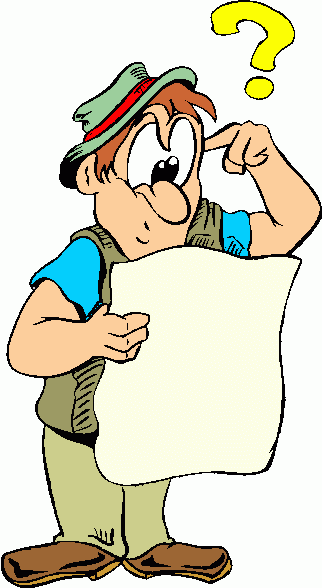 Wie komme ich zu ... ??Entschuldigung, wie komme ich zur Post?3. Setze die richtige Kontraktion ein: zur oder zum.Entschuldigen Sie bitte. Wie komme ich ... ?__________ Stadion__________ Bank__________ Bahnhof__________ Nationalmuseum__________ Bibliothek__________ Flughafen__________ Universität__________ Theater__________ Stadtzentrum__________ U-Bahn__________ Touristeninformation__________ Hotel „Schwan“Den Weg beschreibenGehen / Fahren Sie geradeaus.  Gehen Sie über die Straße / Kreuzung / Ampel.Gehen Sie durch den Park / Tunnel.Gehen Sie bis  zur nächsten Kreuzung.Biegen Sie nach links / rechts ab. (abbiegen)Biegen Sie an der zweiten Ampel links ab.Überqueren Sie die erste Kreuzung.Biegen Sie an der dritten Kreuzung rechts ab.Gehen / Fahren Sie am Stadion vorbei.Der / die / das ... ist auf der linken / rechten Seite.Der Supermarkt ist gegenüber der Post.Die Bank ist zwischen dem Kino und der Uni.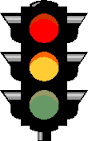 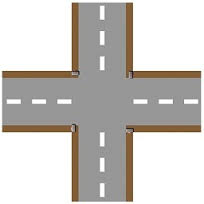 __________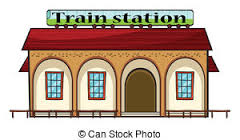 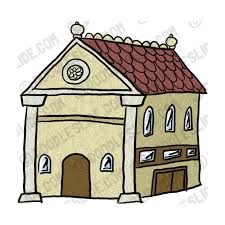 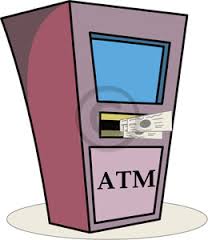 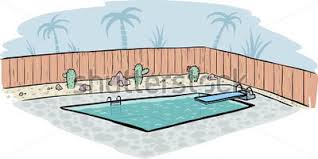 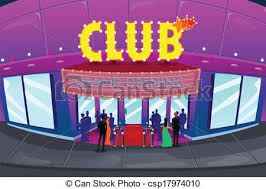 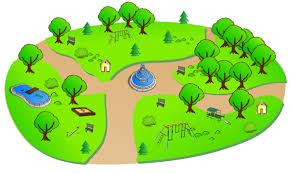 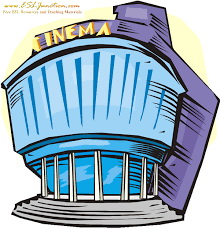 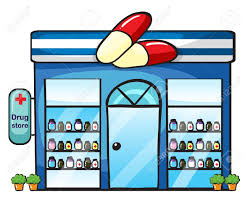 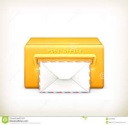 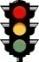 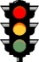 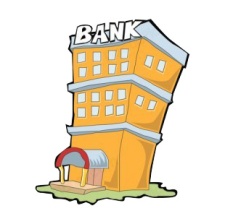 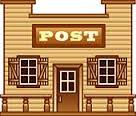 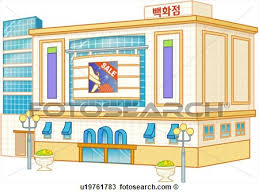 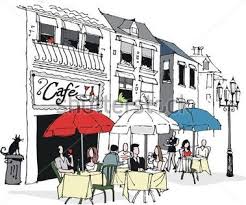 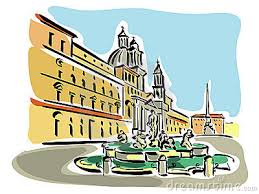 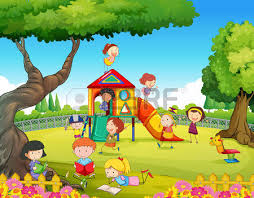 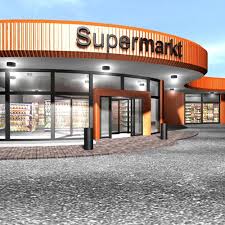 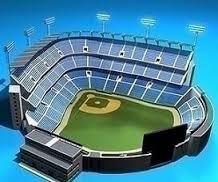 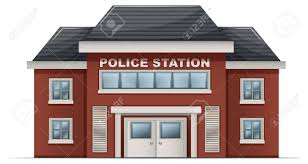 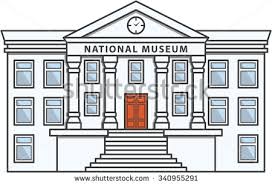 4. Schau auf die Karte. Wo ist was? vor - hinter - zwischen - an der Ecke - auf der linken/rechten SeiteDer Geldautomat ist _________________________________________________________Der Club ist ________________________________________________________________Das Museum ist ____________________________________________________________Der Park ist ________________________________________________________________Das Café ist ________________________________________________________________.5. Frage nach dem Weg und antworte!Du bist am Bahnhof und möchtest ins Stadion zu einem Fußballspiel.Frage:______________________________________________________________________Antwort: _______________________________________________________________________________________________________________________________________________Nach dem Fußballspiel möchtest du in einem Cafe einen Kaffee trinken.Frage:______________________________________________________________________Antwort:_______________________________________________________________________________________________________________________________________________Du bist auf dem Spielplatz und suchst eine Apotheke.Frage:______________________________________________________________________Antwort:_______________________________________________________________________________________________________________________________________________Du bist vor der Polizeistation und suchst einen Club zum Tanzen.Frage:______________________________________________________________________Antwort:_______________________________________________________________________________________________________________________________________________Du bist auf dem Markt und suchst einen Geldautomaten (ATM).Frage:______________________________________________________________________Antwort:_______________________________________________________________________________________________________________________________________________	Quiz	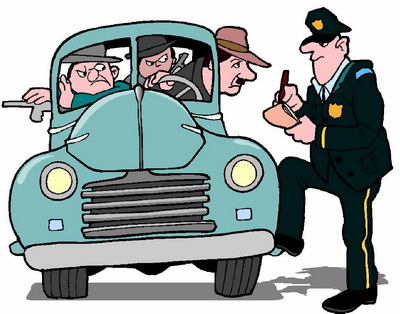 Fahrer: Entschuldigung, wie kommen wir zur Bank?Polizist:	 Fahren Sie geradeaus. An der zweiten Ampel biegen Sie rechts ab. Fahren Sie bis zur nächsten Ampel und biegen Sie dann links ab. Die Bank ist auf der rechten Seite.Fahrer: Vielen Dank!Wo sind die Gangster? ___________________________Die öffentlichen Verkehrsmittelöffentlich (Adj.) – public		der Verkehr – traffic	die Verkehrsmittel – means of transport6. Der, die oder das?_____ Taxi	_____ Bus	_____ Straßenbahn	_____ U-Bahn		_____ S-Bahn7. Welche öffentlichen Verkehrsmittel gibt es in deiner Stadt?__________________________________________________________________________________8. Womit fährst du oft, manchmal, nie?	 Schreib ganze Sätze.	mit + Dativ!oft:		__________________________________________________________________manchmal:	 __________________________________________________________________nie:		 __________________________________________________________________Redewendungen & WortschatzFahren Sie mit ... (dem  Bus, der U-Bahn, ...) Nummer ...		ein·steigen – get on	Nehmen Sie ...die  Bus-Linie ..., die U-Bahn-Linie ...		aus·steigen – get offSteigen Sie an der zweiten Haltestelle aus.			um·steigen – change vehiclesSteigen sie am Bahnhof in die Bahn/den Bus .... um.		die Kontrolle – inspectionFahren Sie bis zur Endhaltestelle.				die Fahrkartenkontrolledie Fahrkarte = das Ticket					die Haltestelle – stopder Fahrkartenautomat						der Kontrolleur - inspector9. Sieh dir den Straßenbahnfahrplan an. Wie müssen die Leute fahren?Beispiel: 	Herr M. ist auf dem Bahnhof und möchte auf den Wiesenhügel.-> Steigen Sie in die Straßenbahnlinie 4 Richtung Wiesenhügel. Fahren Sie bis zur Endstation.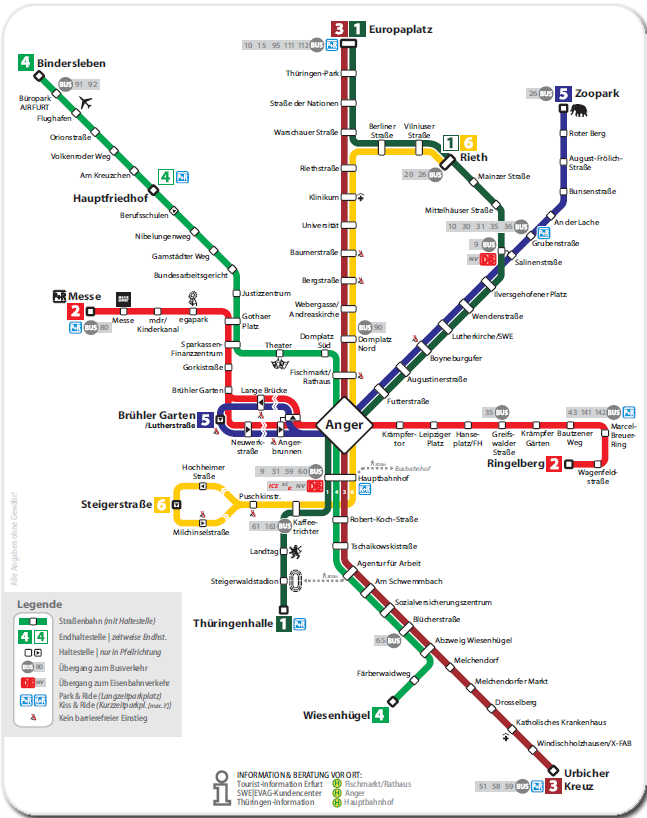 Frau B. ist auf dem Ringelberg. Sie möchte mit ihren Enkeln zum Zoopark.______________________________________________________________________________________________________________________________________________________Herr O. wohnt beim Hauptfriedhof. Er möchte heute zu einem Konzert auf der Messe.______________________________________________________________________________________________________________________________________________________Familie S. hat die Oma im Klinikum besucht. Nun wollen sie zurück nach Hause, zur Thüringenhalle.______________________________________________________________________________________________________________________________________________________Herr H. war im Thüringenpark einkaufen. Nun will er seine Mutter am Leipziger Platz besuchen.______________________________________________________________________________________________________________________________________________________Du bist am Bahnhof und möchtest zum Flughafen.______________________________________________________________________________________________________________________________________________________Du warst beim Sozialversicherungszentrum und willst nun zum egapark, um dich zu entspannen.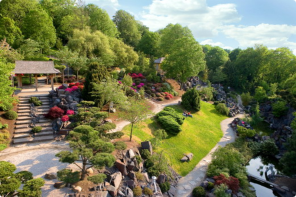 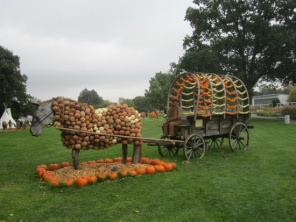 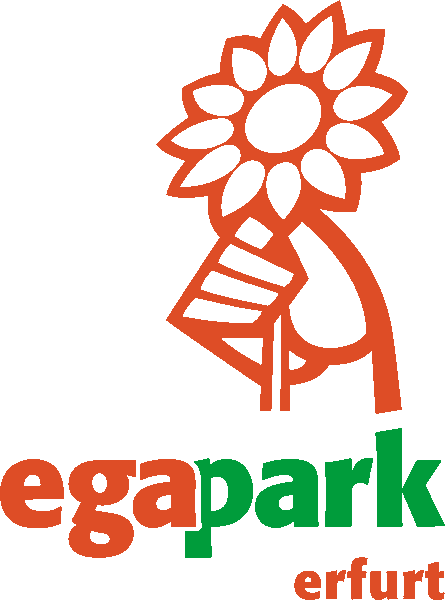 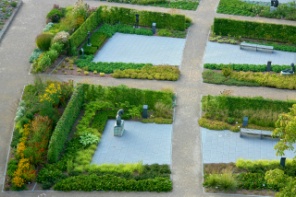 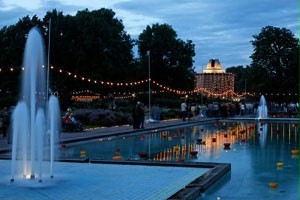 Hausaufgabe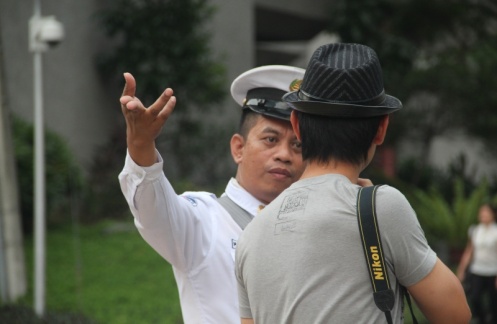 Gehe zu Google Maps und suche deine Stadt. Ich bin ein Tourist am Bahnhof und frage nach dem Weg zu einer berühmten Sehenswürdigkeit deiner Stadt. (Du suchst aus, was ich suche.) Du beschreibst mir den Weg dorthin.Schick mir bitte auch die Karte zum Text. Mal sehen, ob ich es finde....DativAkkusativbis zu, zwischen, gegenüber, auf, nach, anüber, durch,